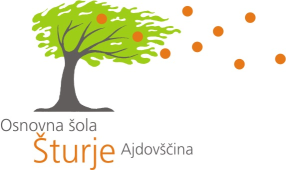 Šolsko leto: __________________VLOGA ZA UVELJAVLJANJE PRAVIC DO SREDSTEV ŠOLSKEGA SKLADASpodaj podpisani/a  ___________________________________________________________		                    (ime in priimek očeta, matere ali zakonitega zastopnika otroka) ___________________________________________________________________________(naslov prebivališča, telefon na katerega ste dosegljivi)Uveljavljam pravico do (obkrožite):subvencionirane šole v naravi (kraj in datum izvedbe):___________________________________________________________________________subvencioniranja drugi dejavnosti (kraj in datum izvedbe):___________________________________________________________________________za naslednje otroke:_____________________________________________________________________(ime in priimek otroka in razred)_____________________________________________________________________(ime in priimek otroka in razred)K vlogi prilagam (obkrožite):a) fotokopijo veljavne odločbe o otroškem dodatku (obvezno!)b) potrdilo Zavoda za zaposlovanje ali pisna izjava o brezposelnosti.c) navedite ostale okoliščine, ki upravičujejo pravico do subvencije: ____________________________________________________________________________________________________________________________________________________________________________________________________________________________________________________________________________________________________________S svojim podpisom dovoljujem, da Osnovna šola Šturje zbira zgoraj navedene podatke izključno v namen uveljavljanja pravice do subvencionirane šole v naravi in drugih nadstandardnih dejavnosti. S svojim podpisom tudi potrjujem resničnost navedenih podatkov. _________________________, _____. ____. 20__				Podpis staršev:									_____________________